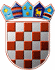          REPUBLIKA HRVATSKA
 KRAPINSKO-ZAGORSKA ŽUPANIJAUPRAVNI ODJEL ZA PROSTORNO UREĐENJE,           GRADNJU I ZAŠTITU OKOLIŠAKLASA: 351-01/24-01/20URBROJ: 2140-08/7-24-3Krapina, 22. veljače 2024.Na temelju članka 13. stavka 3. Uredbe o procjeni utjecaja zahvata na okoliš (''Narodne novine'' broj 61/14, 3/17), članaka 16. do 21. Uredbe o informiranju i sudjelovanju javnosti i zainteresirane javnosti u pitanjima zaštite okoliša (''Narodne novine'', broj 64/08), Odluke Ministarstva gospodarstva i održivog razvoja (KLASA: UP/I-351-03/23-08/9, URBROJ: 517-05-1-2-24-8 od 07. veljače 2024. godine) Upravni odjel za prostorno uređenje, gradnju i zaštitu okoliša Krapinsko-zagorske županije daje O B A V I J E S To provođenju javne raspraveu postupku procjene utjecaja na okoliš državne ceste DC206, obilaznica Krapine – Tkalci II, Krapinsko-zagorska županijaIMinistarstvo gospodarstva i održivog razvoja donijelo je 07. veljače 2024. godine Odluku o upućivanju Studije o utjecaju na okoliš državne ceste DC206, obilaznica Krapina – Tkalci II, Krapinsko-zagorska županija (u daljnjem tekstu: Studija) na javnu raspravu. U sklopu javne rasprave održat će se javni uvid i javno izlaganje. IIJavna rasprava održati će se u trajanju od 30 dana i to od 05.03.2024. do 03.04.2024. Za sve vrijeme trajanja javne rasprave, javnosti i zainteresiranoj javnosti bit će omogućen javni uvid u jednu cjelovitu Studiju i jedan ne-tehnički sažetak Studije u službenim prostorijama Grada Krapine, Magistratska 30, Krapina, radnim danom od 8 do 14 sati. Cjelovita Studija bit će s danom početka javne rasprave objavljena i na internetskim stranicama Ministarstva gospodarstva i održivog razvoja (www.mingor.gov.hr).Tijekom javnog uvida javnost i zainteresirana javnost ima pravo izvršiti uvid u dokumentaciju predmeta javne rasprave te upisati prijedloge i primjedbe u knjigu primjedbi koja se nalazi uz dokumentaciju, zaključno s 03.04.2024.IIIJavno izlaganje održati će se 26.03.2024. (utorak) u 13 sati u službenim prostorijama Grada Krapine, Magistratska 30, Krapina. Na javnom izlaganju bit će prisutni predstavnici nositelja zahvata, ovlaštenika i projektanta te će neposredno davati odgovore i raspravljati o pitanjima koja će tom prilikom postavljati nazočna javnost i zainteresirana javnost.IVJavnost i zainteresirana javnost može o predmetu javne rasprave dostaviti pisana mišljenja, prijedloge i primjedbe tijelu koje provodi javnu raspravu – Krapinsko-zagorskoj županiji, Upravnom odjelu za prostorno uređenje, gradnju i zaštitu okoliša, Magistratska 1, Krapina, zaključno s 03.04.2024. U slučaju da prijedlozi i primjedbe javnosti i zainteresirane javnosti nisu dostavljene u roku i nisu čitko napisani, neće se uzeti u obzir u pripremi izvješća o javnoj raspravi. VOva obavijest objavljuje se 25.02.2024. u dnevnim novinama „Jutarnji list'', na oglasnim pločama i internetskim stranicama Krapinsko-zagorske županije i Grada Krapine te s danom početka javne rasprave na internetskim stranicama Ministarstva gospodarstva i održivog razvoja.UPRAVNI ODJEL ZA PROSTORNO UREDENJE, GRADNJU I ZAŠTITU OKOLIŠA